GOLETA VALLEY LIBRARY OFFERS FREE HOMEWORK HELPVolunteers also NeededGOLETA, CA, October 15, 2019 –The Goleta Valley Library is pleased to announce it is now offering free Intergenerational Afterschool Homework Help for children in Kindergarten through 5th grade on Tuesday and Thursday afternoons from 3:15 – 6:00 p.m. at 500 N. Fairview Avenue. Volunteer tutors and Library staff will be on hand to help kids with their homework along with the assistance of an online product called Brainfuse HelpNow, which provides access to live tutors who can help answer problematic questions. 

“Homework can be stressful for both children and their parents or care givers,” said Allison Gray, Library Director. “We are proud to now offer free homework help for young students to help make homework a fun activity, and not a chore. We are grateful for a generous grant from Santa Barbara Adult Education Program, which allowed us to implement this program.”

Students can drop in during the designated times, no reservation is needed. In addition to providing homework help, the Library also sees this program as building mentor relationships and will try to pair up the same tutor and student week after week so that they can build a relationship that goes beyond homework help. 

For students who are not able to come in person for homework help, Brainfuse HelpNow can also be accessed on the Library’s website at www.cityofgoleta.org/city-hall/goleta-valley-library/i-want-to/access-brainfuse-helpnow. Elementary through college aged students can take advantage of Brainfuse HelpNow’s live online tutoring, available from 1:00 – 10:00 p.m. daily. In order to access Brainfuse HelpNow, one must be a patron of the Goleta Valley Library and have a library card number handy to log-in.  

The Library is still looking for volunteer tutors who want to give back to the community. If you are a high school student through senior citizen interested in helping with homework, call the Library at 805-964-7878.

Keep up to date on what is happening at the Goleta Valley Library by following the library on Facebook (@GoletaValleyLibrary) and the newly launched Instagram account, featuring all of the exciting activities happening at the Library.
See below for photo.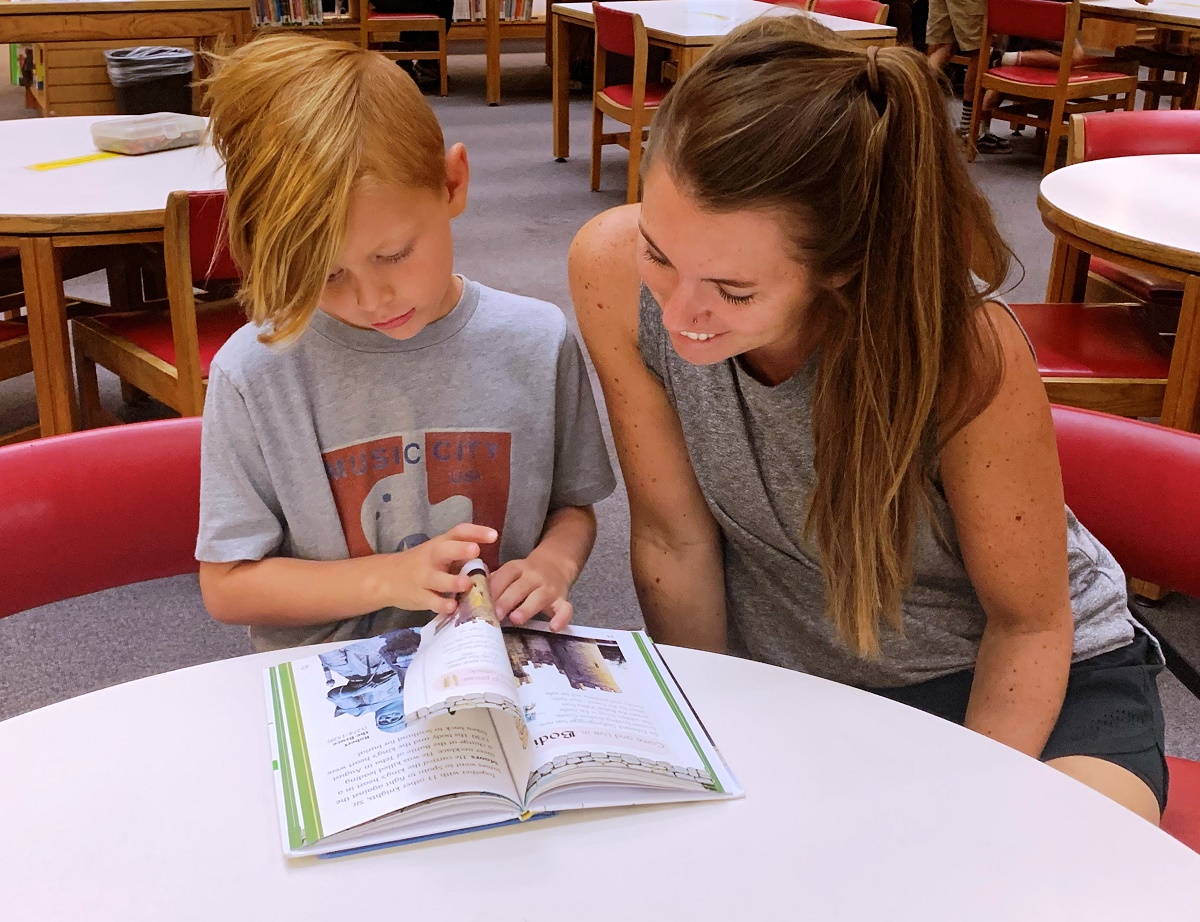 